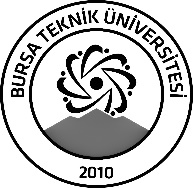 BURSA TEKNİK ÜNİVERSİTESİLİSANSÜSTÜ EĞİTİM ENSTİTÜSÜBURSA TEKNİK ÜNİVERSİTESİLİSANSÜSTÜ EĞİTİM ENSTİTÜSÜBURSA TEKNİK ÜNİVERSİTESİLİSANSÜSTÜ EĞİTİM ENSTİTÜSÜÖĞRENCİ BİLGİLERİÖĞRENCİ BİLGİLERİÖĞRENCİ BİLGİLERİÖĞRENCİ BİLGİLERİAdı- SoyadıAdı- SoyadıOğuzhan COŞKUNOğuzhan COŞKUNAnabilim DalıAnabilim DalıEnerji Sistemleri MühendisliğiEnerji Sistemleri MühendisliğiDanışmanıDanışmanıDoç. Dr. Gökay BAYRAKDoç. Dr. Gökay BAYRAKSEMİNER BİLGİLERİSEMİNER BİLGİLERİSEMİNER BİLGİLERİSEMİNER BİLGİLERİSeminer AdıSeminer AdıFotovoltaik panellerin temizliğinde kullanılan yöntemler.Fotovoltaik panellerin temizliğinde kullanılan yöntemler.Seminer TarihiSeminer Tarihi  27/12/2023  27/12/2023Seminer Yeri Seminer Yeri onlineSaat: 13:00Online Toplantı Bilgileri Online Toplantı Bilgileri https://meet.google.com/gjz-dhcx-hzmhttps://meet.google.com/gjz-dhcx-hzmAçıklamalar: Bu form doldurularak seminer tarihinden en az 3 gün önce enstitu@btu.edu.tr adresine e-mail ile gönderilecektir.Açıklamalar: Bu form doldurularak seminer tarihinden en az 3 gün önce enstitu@btu.edu.tr adresine e-mail ile gönderilecektir.Açıklamalar: Bu form doldurularak seminer tarihinden en az 3 gün önce enstitu@btu.edu.tr adresine e-mail ile gönderilecektir.Açıklamalar: Bu form doldurularak seminer tarihinden en az 3 gün önce enstitu@btu.edu.tr adresine e-mail ile gönderilecektir.